This form is to be completed by a NSW Department of Education Principal and returned to the applicant to submit as part of their application. Permanent Teachers: This form is to be completed by the applicant’s substantive principal.Teachers currently engaged in a temporary contract: This form is to be completed by the applicant’s current principal.All other teachers: This form is to be completed by a supporting principal from a NSW Department of Education school where the applicant has recently worked. As the substantive / current / supporting principal of the applicant, I confirm: I have read the Rural Experience Program Guidelines which apply to this application.The applicantis currently employed at my school; ORhas previously worked at my school during (insert year/s) I endorse and support the application and suitability of the applicant to apply for a Rural Experience placement. I understand that I may be contacted to provide further details regarding the applicant to the host Rural Experience Principal. I understand that if the applicant is successful, the Rural Experience Program / host school will fund their salary and Rural Experience allowance for the duration of the placement. I will make arrangements to backfill any vacant position in my own school. If the applicant is successful and requires release from my school to participate, I agree to support their participation in the program for: (please tick appropriate terms for release)The whole year (Terms 1 – 4, 2025)Individual terms as indicated:  Term 1, 2025      Term 2, 2025      Term 3, 2025      Term 4, 2025Further Information: To discuss this application or any aspect of the Rural Experience Program, please contact our team via email: ruralexperience@det.nsw.edu.au or phone: (02) 7814 3820. Submitting this form: This form should be saved or scanned as a PDF document and uploaded by the applicant as part of their application.  2025 Rural Experience Program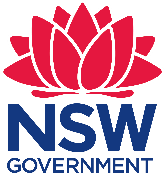 Endorsement of ApplicationApplicant Name:Signature:Date: Print Name: Position:PrincipalPrincipalPrincipalSchool:Phone or Mobile:Email address: